Na temelju članka 22.a stavka 3. Odluke o davanju u zakup i na drugo korištenje površina javne namjene (Službeni glasnik Grada Zagreba 28/20, 21/21, 16/22 i 22/22), gradonačelnik Grada Zagreba raspisujeJAVNI NATJEČAJza dodjelu lokacije – mjesta na površinama javne namjene na području Grada Zagreba za postavljanje pokretnih naprava za prigodnu prodaju i ugostiteljske usluge povodom božićnih blagdanaRaspisuje se javni natječaj za dodjelu lokacije – mjesta na površinama javne namjene na području Grada Zagreba za postavljanje pokretnih naprava za prigodnu prodaju i ugostiteljske usluge povodom božićnih blagdana navedenih u sljedećim tabličnim prikazima. Kartografski prikaz lokacije - mjesta sastavni je dio ovoga natječaja.    NAZIV LOKACIJE: Gajeva ulica, Bogovićeva ulicaPrigodna prodaja je prodaja rukotvorina, suvenira, božićnih ukrasa i domaćih proizvoda koji ne uključuju voće i povrće te koje nije moguće na mjestu prodaje odmah konzumirati.Ponudu na javni natječaj može podnijeti fizička osoba obrtnik, pravna osoba odnosno zajednica ponuditelja.Ponuditelji moraju položiti jamstvo za ozbiljnost ponude u visini početnog iznosa jednokratne naknade određene za svaku lokaciju - mjesto.Lokacije – mjesta dodjeljuju se na korištenje na razdoblje od 26.11.2022. do 07.01.2023.Najpovoljnija ponuda je ponuda koja ispunjava uvjete ovog javnog natječaja i sadrži najviši iznos jednokratne naknade koji ne smije biti niži od početnog iznosa jednokratne naknade za lokaciju – mjesto za koje se podnosi ponuda.Ponuditelj čija je ponuda utvrđena kao najpovoljnija dužan je jednokratnu naknadu platiti prije donošenja rješenja gradskog upravnog tijela nadležnog za komunalne poslove i javne površine koje se donosi na temelju zaključka gradonačelnika Grada Zagreba o dodijeli lokacije – mjesta za postavljanje pokretne naprave.Naknada za korištenje površine javne namjene se plaća prije donošenja rješenja iz točke 6. ovog natječaja sukladno Pravilniku o kriterijima za određivanje zakupnina i naknada za korištenje površine javne namjene za postavljanje kioska, pokretnih naprava, privremenih građevina, građevina i uređaja javne namjene, organiziranje manifestacija i snimanja (Službeni glasnik Grada Zagreba 18/22).Podnošenje ponude:ponuda se podnosi do 15.10.2022.,ponuda se podnosi u pisanome obliku Gradskom uredu za obnovu, izgradnju, prostorno uređenje, graditeljstvo, komunalne poslove i promet, Sektoru za komunalne poslove i javne površine; Odsjeku za korištenje i zakup javnih površina i reklame, u zatvorenoj omotnici, s naznakom "NE OTVARAJ - JAVNI NATJEČAJ ZA POSTAVLJANJE POKRETNIH NAPRAVA NA LOKACIJAMA-MJESTIMA POVODOM BOŽIĆNIH BLAGDANA 2022.", preporučenom pošiljkom ili neposrednom predajom u centralnu pisarnicu gradske uprave, Zagreb, Trg Stjepana Radića 1,Javno otvaranje ponuda održat će se dana 20.10.2022., s početkom u 1000 sati na lokaciji „Tribina Grada Zagreba“, Kaptol 27, Zagreb. Javnom otvaranju ponuda imaju pravo prisustvovati ponuditelji ili njihovi ovlašteni predstavnici uz predočenje pisanog dokaza o ovlasti.Ponuda za sudjelovanje u javnom natječaju mora sadržavati:osnovne podatke o ponuditelju (fizičkoj osobi obrtniku, pravnoj osobi, zajednici ponuditelja): ime i prezime vlasnika obrta i naziv obrta odnosno naziv trgovačkog društva (u slučaju zajednice ponuditelja: naznaku vodećeg člana i svih članova zajednice), odgovornu osobu u slučaju da je ponuditelj/vodeći član zajednice ponuditelja pravna osoba, adresu prebivališta/sjedišta, OIB, IBAN (u slučaju zajednice ponuditelja za svakog člana), telefonski broj za kontakt, ime i prezime osobe sa kojom će se vršiti službena telefonska komunikacija u svezi javnog natječaja, adresu elektroničke pošte putem koje će se vršiti službena komunikacija s ponuditeljem (u slučaju zajednice ponuditelja vodećeg člana zajednice),izvadak iz sudskoga ili drugoga odgovarajućeg registra u izvorniku ili ovjerenoj preslici, ne stariji od šest (6) mjeseci od dana objave javnog natječaja za ponuditelja i za sve članove zajednice ponuditelja ako ponudu podnosi zajednica ponuditelja,naziv lokacije i broj mjesta za koje se dostavlja ponuda,površinu pokretne naprave za koju se dostavlja ponuda,broj stolova koji se postavljaju na površini uz pokretnu napravu sa površinom stola u m2,ako ponudu podnosi zajednica ponuditelja ponuda obavezno sadrži: naznaku vodećeg člana zajednice, naznaku lokacije-mjesta, površinu lokacije-mjesta za svakog pojedinog člana, te namjenu za svakog člana,dokaz o uplati jamstva za ozbiljnost ponude za sudjelovanje na javnom natječaju, koje se uplaćuje u korist Proračuna Grada Zagreba, IBAN: HR3423600001813300007, model: HR68, poziv na broj odobrenja: 9016 – OIB uplatitelja.ponuđeni iznos jednokratne naknade za lokaciju – mjesto,naznaku osnovne specifikacije o izgledu pokretne naprave te njezinu namjenu,javnobilježnički ovjerenu izjavu ponuditelja odnosno svih članova zajednice ponuditelja da nemaju dugovanja prema Gradu Zagrebu po bilo kojoj osnovi (komunalna naknada, komunalni doprinos, zakupnina, naknada za korištenje prostora i slično), ne starije od 30 dana od dana objave javnog natječaja, u izvorniku ili ovjerenoj preslici,potvrdu porezne uprave ponuditelja odnosno svih članova zajednice ponuditelja da nemaju nepodmirenih dospjelih poreznih obveza ne starije od 30 dana od dana objave javnog natječaja, u izvorniku ili ovjerenoj preslici.Ako se ponuditelj natječe za više lokacija - mjesta ponuda za svaku lokaciju-mjesto podnosi se u posebnoj omotnici s naznakom u kojoj ponudi je predan izvornik ili ovjerena preslika izvornika dokumentacije.Postupak javnog natječaja za dodjelu lokacije - mjesta na površini javne namjene provodi Povjerenstvo za davanje površina javne namjene u zakup i na drugo korištenje (u daljnjem tekstu: Povjerenstvo).Povjerenstvo utvrđuje najpovoljniju ponudu i podnosi prijedlog gradonačelniku Grada Zagreba o izboru najpovoljnije ponude u javnom natječaju.Nepravodobne i nepotpune ponude Povjerenstvo će zaključkom odbaciti.Ponude koje ne ispunjavaju uvjete javnog natječaja, Povjerenstvo će zaključkom odbiti.Za postavljanje pokretnih naprava jednom ponuditelju se može dodijeliti najviše do 25 % lokacija - mjesta na površinama javne namjene oglašenih u javnom natječaju. Ako ponude istog ponuditelja sadrže najviši iznos jednokratne naknade za lokacije - mjesta kojima se premašuje 25 %, Povjerenstvo će pozvati ponuditelja da se u roku od 48 sati izjasni od kojih ponuda za lokacije - mjesta odustaje. Ako se ponuditelj ne odazove pozivu, gradonačelnik Grada Zagreba će na prijedlog Povjerenstva ponuditelju dodijeliti najviše do 25 % lokacija – mjesta.Ako dva ili više ponuditelja ponude jednak iznos jednokratne naknade za istu lokaciju - mjesto, Povjerenstvo će pozvati ponuditelje da u roku od 24 sata pisanim putem, u zatvorenoj omotnici, na način naveden u točki 8. ovog natječaja, ponude novi iznos jednokratne naknade, koji ne može biti manji od prvotno ponuđenoga. Povjerenstvo će u nazočnosti ponuditelja otvoriti ponude i predložiti najpovoljniju ponudu, odnosno ponudu koja sadrži najviši iznos jednokratne naknade.Gradonačelnik Grada Zagreba, na prijedlog Povjerenstva, zaključkom dodjeljuje lokaciju – mjesto za postavljanje pokretne naprave najpovoljnijem ponuditelju, koji se dostavlja svim ponuditeljima u roku od trideset (30) dana od dana javnog otvaranja ponuda.Na zaključak kojim se dodjeljuje lokaciju – mjesto za postavljanje pokretne naprave najpovoljnijem ponuditelju, može se gradonačelniku Grada Zagreba izjaviti prigovor u roku od osam (8) dana od dana dostave zaključka.Ponuditelju čija ponuda nije prihvaćena, uplaćeno jamstvo za ozbiljnost ponude vraća se najkasnije u roku od trideset (30) dana od dana izbora najpovoljnije ponude.Ponuditelju čija je ponuda utvrđena kao najpovoljnija, uplaćeno jamstvo za ozbiljnost ponude uračunava se u ponuđeni iznos jednokratne naknade za lokaciju - mjesto.Ako ponuditelj čija je ponuda utvrđena kao najpovoljnija ne uplati ponuđeni iznos jednokratne naknade u roku od deset (10) dana od dana dostave zaključka, a svoje neizvršavanje uplate ne opravda ili ako odustane od korištenja površine javne namjene, nema pravo na povrat jamstva za ozbiljnost ponude.Ako ponuditelj čija je ponuda utvrđena kao najpovoljnija odustane od korištenja površine javne namjene ili ne uplati jednokratnu naknadu, gradonačelnik Grada Zagreba može, na prijedlog Povjerenstva, izabrati sljedeću najpovoljniju ponudu ponuditelja koji je prihvatio najviši ponuđeni iznos jednokratne naknade za tu lokaciju - mjesto u javnom natječaju.Gradsko upravno tijelo nadležno za komunalne poslove i javne površine donijet će rješenje na temelju zaključka gradonačelnika, a po zahtjevu najpovoljnijeg ponuditelja.Na lokacijama - mjestima na površini javne namjene postavljaju se drvene pokretne naprave, bijele boje, dvostrešnog krova, koje moraju biti prigodno ukrašene zelenim girlandama, osvijetljene nizovima LED dekorativnih žaruljica tople bijele boje (2700 K).Svi uređaji i materijali potrebni za obavljanje djelatnosti moraju se nalaziti unutar pokretne naprave, ili iznimno u drvenom spremištu, bijele boje, postavljenom neposredno uz stražnju stranicu pokretne naprave, najveće duljine kao pokretne naprave, širine 0,7 m i visine 1,2 m.Unutar površine predviđene za postavljanje visokih stolova dozvoljeno je postavljanje plinskih ili električnih vanjskih grijalica i suncobrana bijele boje. Broj suncobrana i grijalica treba navesti u ponudi.Ponuditelj je dužan snositi troškove nabave i postavljanja pokretnih naprava, električne energije, čistoće, priključaka na komunalnu infrastrukturu, po potrebi zaštitara i druge troškove. Cijena priključka trenutno iznosi 1.055,00 kn + PDV. Potrošnja se plaća po kontrolnom očitanju, prema cijenama HEP ELEKTRA d.o.o.Usluga prikupljanja miješanog komunalnog otpada iz spremnika od 120 l po prikupljanju iznosi 21,13 kn (bez PDV-a), iz spremnika od 240 l iznosi 42,27 kn (bez PDV-a) te iz spremnika od 1100 l iznosi 193,98 kn (bez PDV-a). Najam spremnika od 120 l po danu iznosi 1,00 (bez PDV-a), spremnika od 240 l iznosi 1,50 kn (bez PDV-a) te spremnika od 1100 l iznosi 3,41 kn (bez PDV-a).Rad radnika na čišćenju iznosi po satu 97,20 kn (bez PDV-a).Svojim sudjelovanjem na javnom natječaju ponuditelji daju suglasnost da se adresa elektroničke pošte koju su naveli u ponudi koristi za cjelokupnu službenu komunikaciju sa ponuditeljem i dostavu svih obavijesti i pismena (zaključaka, rješenja i ostalo) u svezi s javnim natječajem. Dostava se smatra obavljenom u trenutku kad je obavijest i pismeno zabilježeno na poslužitelju elektorničke pošte koju je ponuditelj naveo u ponudi. Ponuditelji se obvezuju obavijestiti odmah, a najkasnije u roku od 24 sata od dana promjene adrese elektroničke pošte ili drugom razlogu  nemogućnosti korištenja elektorničke pošte navedene u ponudi te se u protivnom dostava smatra obavljenom.  Ove odredbe na odgovarajući način se primjenjuju i na telefonski broj i osobu za  kontakt sa ponuditeljem.Svojim sudjelovanjem na javnom natječaju ponuditelji i članovi zajednice ponuditelja pristaju da se njihovi osobni podaci koriste u svrhe ovog javnog natječaja. Sa osobnim podacima postupati će se sukladno Općoj uredbi o zaštiti podataka (Uredba (EU) 2016/679) i Zakonu o provedbi Opće uredbe o zaštiti podataka (NN 42/18). Sa dokumentacijom zaprimljenom na javnom natječaju postupati će se sukladno pravilima o arhiviranju i čuvanju arhivske građe.Dodatne informacije mogu se dobiti na broj telefona: 01/610-1151, radnim danima od 8,00 do 15,30 sati te pronaći na službenoj internetskoj stranici Grada Zagreba pod rubrikom „ČESTA PITANJA“ kao i pod rubrikom „MOGLO BI VAS ZANIMATI“.PRILOG – kartografski prikazi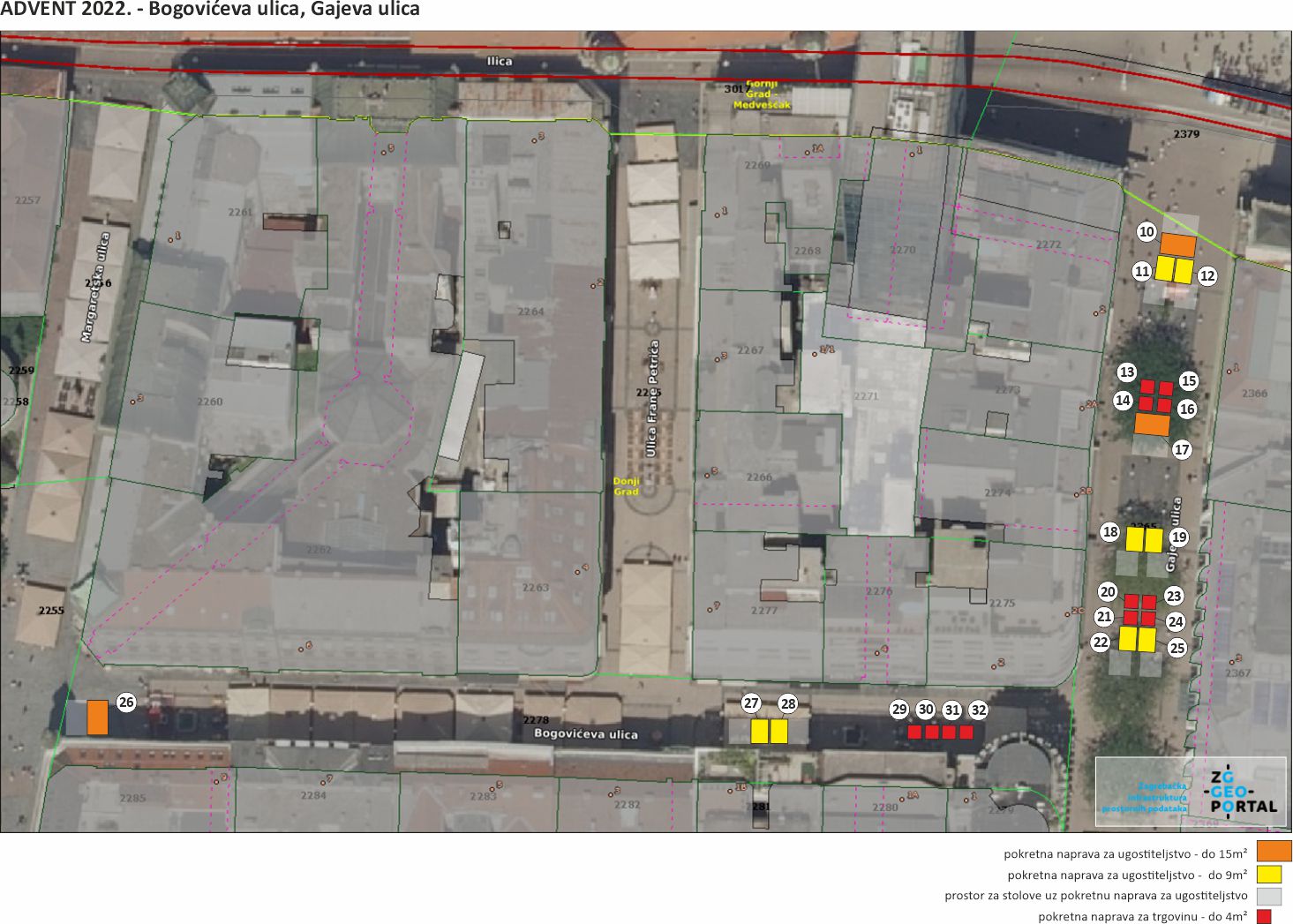 BROJ mjestaNAMJENAPOVRŠINA pokretne napraveu m²POVRŠINA uz pokretnu napravu za postavljanje visokih stolovau m²MAKSIMALAN BROJ visokih stolova na površini uz pokretnu napravuPOČETNI IZNOSjednokratne naknade u kunama / eurima (preračunato po fiksnom tečaju konverzije od 7,53450)ZAKUPNINA u kunama / eurima (preračunato po fiksnom tečaju konverzije od 7,53450)  –dnevno po m²15.prigodna prodajado 4,00--3.000,00 / 398,1720,00 / 2,6516.prigodna prodajado 4,00--3.000,00 / 398,1720,00 / 2,6518.ugostiteljstvo do 9,0012,00415.000,00 / 1.990,84 40,00 / 5,3129.prigodna prodajado 4,00--3.000,00 / 398,1720,00 / 2,6530.prigodna prodajado 4,00--3.000,00 / 398,1720,00 / 2,65